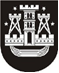 KLAIPĖDOS MIESTO SAVIVALDYBĖS TARYBASPRENDIMASDĖL UAB „REGSEDA“ ATLEIDIMO NUO ŽEMĖS NUOMOS MOKESČIO MOKĖJIMO2014 m. liepos 31 d. Nr. T2-152KlaipėdaVadovaudamasi Lietuvos Respublikos vietos savivaldos įstatymo 16 straipsnio 2 dalies 18 punktu, Lietuvos Respublikos Vyriausybės 2002 m. lapkričio 19 d. nutarimo Nr. 1798 „Dėl nuomos mokesčio už valstybinę žemę“ 1.8 papunkčiu ir atsižvelgdama į gautą 2014 m. birželio 3 d. UAB „REGSEDA“ prašymą Nr. 01–065, Klaipėdos miesto savivaldybės taryba nusprendžiaatleisti UAB „REGSEDA“ (kodas 140109752) nuo 2014 metų žemės nuomos mokesčio – 31144,00 Lt mokėjimo savivaldybės biudžeto sąskaita už valstybinės žemės sklypus, esančius adresais: Šviesos g. 3, 5, 15, Klaipėdoje.Šis sprendimas gali būti skundžiamas Lietuvos Respublikos administracinių bylų teisenos įstatymo nustatyta tvarka Klaipėdos apygardos administraciniam teismui.Savivaldybės merasVytautas Grubliauskas